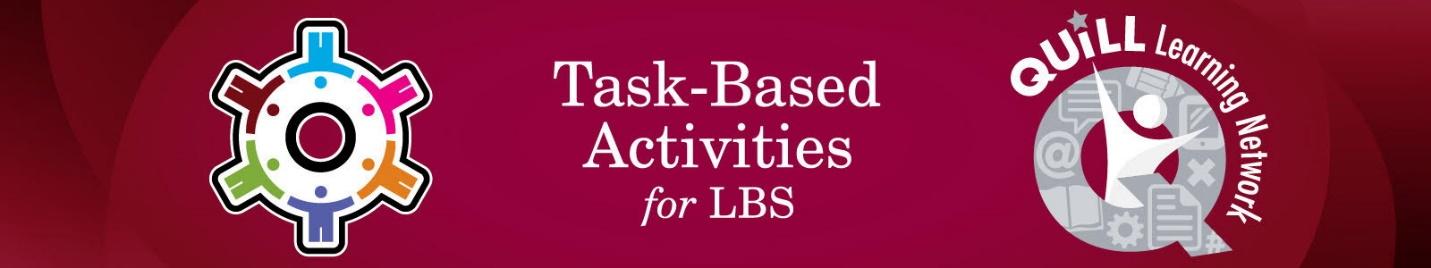 Developing OALCF Apprenticeship Tasks for the Competency “Use Digital Tasks” (2014/2015) - Updated 2023 as part of CLO’s Skills for Success InitiativeTask Title: Automotive Codes for TroubleshootingOALCF Cover Sheet – Practitioner Copy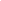 Learner Name: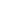 Date Started (m/d/yyyy):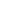 Date Completed (m/d/yyyy):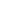 Successful Completion:  Yes  	No  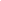 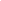 Task Description: Understanding diagnostic codes used in automobiles.Competency: A: Find and Use Information, D: Use Digital TechnologyTask Groups: A1: Read continuous text, A2: Interpret documentsLevel Indicators: A1.1: Read brief texts to locate specific detailsA2.2: Interpret simple documents to locate and connect informationD2: Perform well-defined, multi-step digital tasks Performance Descriptors: See chart on last pageMaterials Required: Computer with Internet accessLearner InformationMost cars today have built-in on-board diagnostics tools (OBD) that can recognize problems and report them using a series of error codes. Automotive Service Technicians must know how to look up error codes to find out what they mean. There are error code databases and charts that provide descriptions of each error code, and most can be found on the internet.Use the Troubles Code Chart provided and/or use the internet to complete the tasks that follow.Trouble Codes ChartWork SheetTask 1: Look at the “Trouble Codes Chart”. An Infiniti has the trouble code B1049.  What do the first three characters and digits in the code represent?Answer: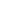 Task 2: Open a web browser (eg. Chrome) and go to a search engine (eg. Google). Search for “Infiniti B1049”.  What does this code indicate as the possible problem? Answer: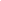 Task 3: Search the internet for the following error codes. What is the problem these codes are reporting?P0460: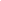 P0169: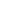 P0636: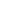 P0811: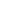 Task 4: Are the codes in Task 3 “Generic” (used by many manufacturers) or “Enhanced” (used only by a few manufacturers)? How do you know?Answer: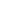 AnswersTask 1: Look at the “Trouble Codes Chart”. An Infiniti has the trouble code B1049.  What do the first three characters and digits in the code represent?B = Body1 = Enhanced (only used by a few Manufactures)0 = air/fuel mixtureTask 2: Open a web browser (eg. Chrome) and go to a search engine (eg. Google). Search for “Infiniti B1049”.  What does this code indicate as the possible problem?Driver Air Bag Module OpenTask 3: Search the internet for the following error codes. What is the problem these codes are reporting?P0460: Fuel Level Sensor Circuit MalfunctionP0169: Incorrect Fuel CompositionP0636: Power Steering Control Circuit LowP0811: Excessive Clutch SlippageTask 4: Are the codes in Task 4 “Generic” (used by many manufacturers) or “Enhanced” (used only by a few manufacturers)? How do you know.Generic. The second character/digit in the code is a “0”. According to the Trouble Codes Chart, a 0 means generic. Performance Descriptors 1Performance Descriptors 2This task: Was successfully completed        Needs to be tried again  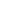 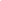 Learner Comments: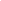 Instructor (print):					Learner (print):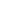 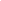 Goal Path:Employment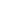 ApprenticeshipSecondary School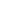 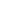 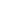 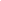 Post SecondaryIndependenceEmbedded Skills for Success:Digital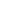 Adaptability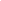 Numeracy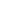 Collaboration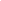 Problem Solving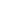 Communication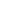 Reading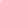 Creativity and Innovation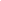 Writing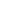 First Character - SystemSecond Digit - Code TypeThird Digit - Sub-SystemP = Powertrain0 = Generic (used by many manufacturers)0, 1 and 2 = air/fuel mixtureB = Body1 = Enhanced (used only by a few Manufacturers)3 = ignition systemC = Chassis4 = checking auxiliary emissionsU = Network & Vehicle Integration5 = engine idling6 = onboard computer and ancillary outputs7, 8 and 9 = transmission (gearbox)A, B and C = hybrid propulsionLevelsPerformance DescriptorsNeeds WorkCompletes task with support from practitionerCompletes task independentlyA1.1Reads short texts to locate a single piece of informationA1.1Follows simple, straightforward instructional textsA2.2Performs limited searches using one or two search criteriaA2.2Extracts information from tables and formsA2.2Uses layout to locate informationA2.2Makes low level inferencesD2Selects and follows appropriate steps to complete tasksD2Locates and recognizes functions and commandsD2Makes low-level inferences to interpret icons and textD2Begins to identify sources and evaluate informationD2Performs simple searches using keywords (e.g. internet, software help menu)